Профилактика пожаров на предприятияхНовомосковского административного округа города Москвы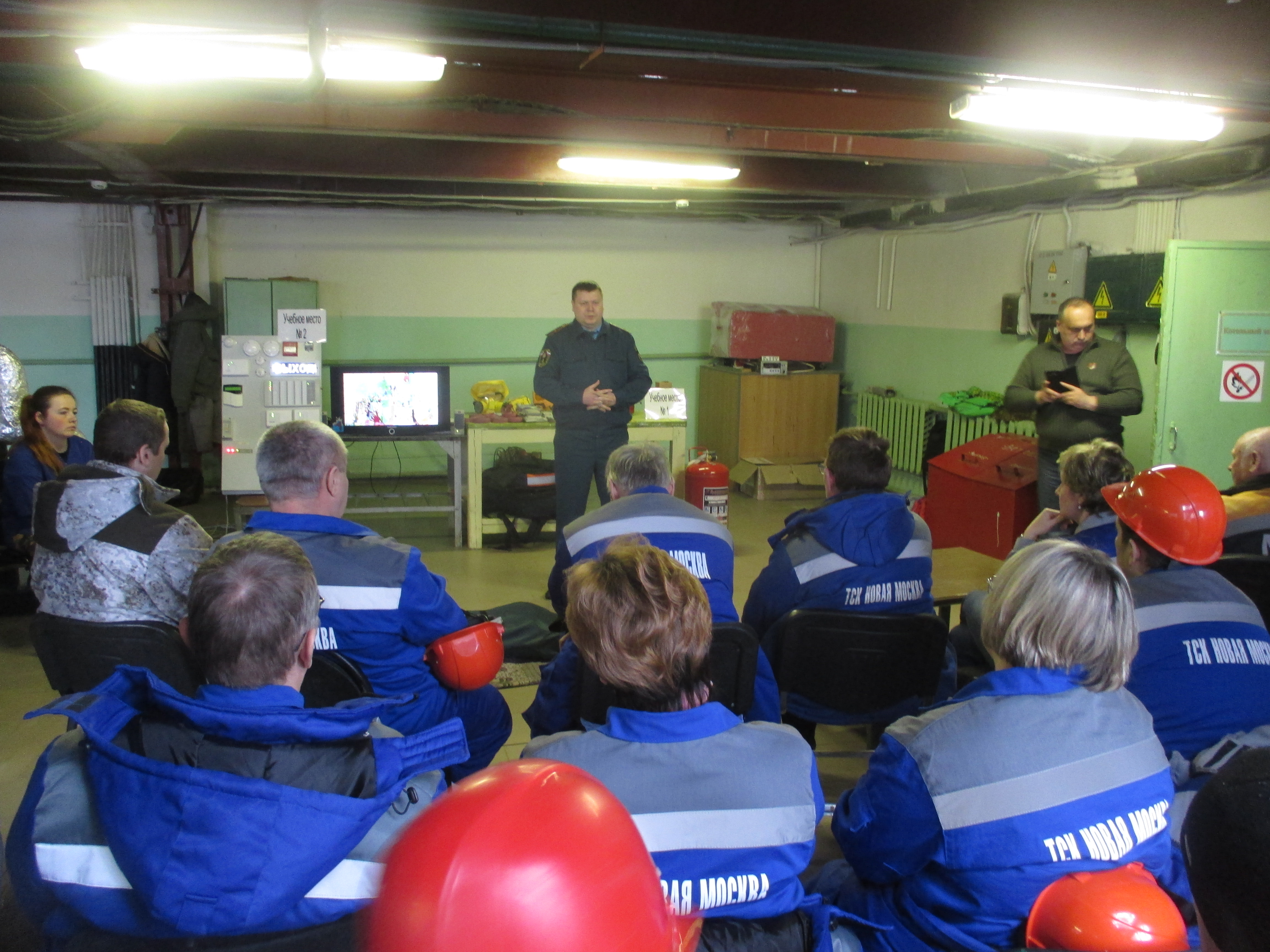 В целях проведения профилактических мероприятий в области пожарной безопасности, а также с целью повышения должностными лицами и работниками знаний соблюдения в области пожарной безопасности на предприятиях г.о. Щербинка Новомосковского административного округа города Москвы сотрудниками 1 регионального отдела надзорной деятельности и профилактической работы Управления по ТиНАО Главного управления МЧС России по г.Москве, продолжаются профилактические мероприятия недопущения ухудшения оперативной обстановки с пожарами и последствиями. С руководителями и работниками предприятий проводятся занятия по вопросам соблюдения пожарной безопасности с разъяснением правил эксплуатации электросетей, электрохозяйства и использования первичных средств пожаротушения.В ходе проведения занятий были доведены основные причины возникновения пожаров, а также вопросы, связанные с предупреждением пожаров.Данное мероприятие  также приурочено к году культуры безопасности в МЧС России.В заключение беседы сотрудник МЧС в очередной раз напомнил о том, в случае возникновения пожара незамедлительно звонить по телефону «101».1 региональный отдел надзорной деятельностии профилактической работы Управления по ТиНАОГлавного управления МЧС России по г. Москве